Northern High School Music Boosters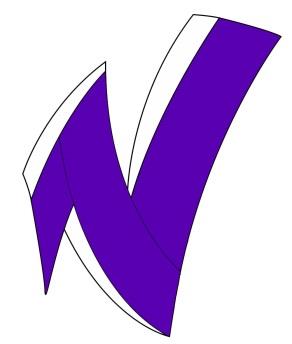 Scholarship ApplicationThe Northern High School Music Boosters Organization is offering a $500 scholarship to graduating seniors of Northern High School for a one-year period according to the following criteria.  All applications will be assigned a number for review purposes.Each Candidate must:Have participated for a minimum of two (2) years in a Northern York School district high school performing arts program.  This includes, but is not limited to: Concert Band, Wind Ensemble, Orchestra, Chorus, Marching Band, Indoor Percussion, Indoor Dance, Indoor Guard, Musical, and Bear Singers.Be accepted into (or applied to) an accredited institution in an appropriate Associate’s Degree or Baccalaureate Degree Program.Plan to attend accredited institution on a full-time basis.Have a grade point average calculated at the end of the 2rd marking period of the senior year, that includes:An overall “B” average in high school.An “A” average in all music classes or music ensembles, if appropriate, during high school.  Submit at least one letter of recommendation.Complete, in its entirety, the scholarship application.  The application is below or can be found on the Northern Music Booster website or www.northernmusic.org.The monies may be applied toward tuition, student activity fee, course-related supplies, course-related equipment, and course-related books.  Award of the scholarship monies will occur after the recipient presents receipts at the end of the first semester that demonstrates attendance at an accredited higher education institution on a full-time basis.  If receipts are not presented, the award money will not be distributed.  Letters of recommendation must be from a teacher, counselor, minister, civic leader, or the head of a volunteer organization in which the applicant is active.  Incomplete applications will not be considered for a scholarship.  All components of the application must be submitted in one package (application, letter of recommendation) to Mr. Sheffer no later than March 23, 2020.  Student Checklist:______ Complete application in its entirety, including the essay.______ Request a letter of recommendation and submit with application.______ Submit the appropriate pages to your high school counselor for completion______ Submit the application by March 23, 2020Northern High School Music Boosters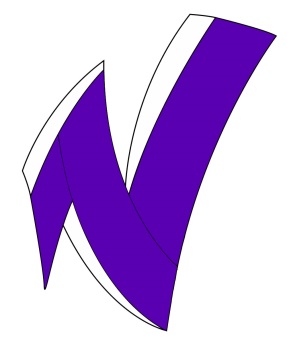 Scholarship ApplicationFull Name:  	Address:  	Telephone Number: _____________________________ Cell: 	Date of birth: ______________________ Email address:  	Parent/Guardian Name(s): 	Academic InformationPlease submit the appropriate academic profile page to your counselor to complete, including senior class rank, cumulative GPA, and average grade in music classes/ensembles.Complete the table below:Brief StatementAnswer in 250 to 500 words.  Please type your answer.  You may attach a sheet with your essay.Please explain how the music program at Northern High School has shaped or influenced you as a person.  ActivitiesPlease attach your resume or type/write legibly the information below.  If you need more space, please attach another sheet. List the music activities (school and other) in which you have participated during high school.   Please indicate any special awards and honors.List non-music school activities in which you have participated without pay during high school.   Please indicate any special awards and honors.List the non-school/community activities in which you have participated without pay during high school.   Please indicate any special awards and honors.List your paid work experienceList your interests and hobbies Please provide any additional information you feel is pertinent to this application.Submit the application by March 23, 2020.I certify that all of the information stated in this application is true and accurate.  ______________________________________________________________________________Applicant Signature									Date______________________________________________________________________________Parent/Guardian Signature								DateACADEMIC PROFILE – Completed by HS CounselorGrade Point InformationPlease submit the following two pages to your high school counselor.   Put your name ONLY on the first page.Full Name:  	Address:  	Telephone Number: _____________________________ Cell: 	Date of birth: ______________________ Email address:  	Parent/Guardian Name(s): 	To the Counselor:  Please complete the information below and provide to the student prior to submission of March 23, 2020.  Calculate the information after the end of the 2rd marking period.College or University Applied ToCollege or University Applied ToCollege or University Applied ToCollege or University Applied ToCollege or University Applied ToCollege or University Applied ToFirst ChoiceAcceptedWaitingSecond ChoiceAcceptedWaitingThird ChoiceAcceptedWaitingIntended major or course of study:Intended major or course of study:Intended major or course of study:Intended major or course of study:Intended major or course of study:Intended major or course of study:Activity# of Years ParticipatedSpecial Awards, honors, offices, heldActivity# of Years ParticipatedSpecial Awards, honors, offices, heldActivity# of Years ParticipatedSpecial Awards, honors, offices, heldPlace of EmploymentDates WorkedHours per Week workedInterest/HobbyPlease DescribeTRANSCRIPT INFORMATIONTo be completed by the Guidance OfficeClass rank:                 in a class of                                 Cumulative GPA         /4.0 scaleAverage grade in high school music classes and/or music ensembles:School Official Signature ____________________________________________________Title: ____________________________________________________________________Date:  __________________________________